адача №3026: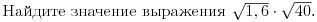 * * *Задача №3027: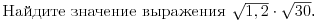 * * *Задача №3028: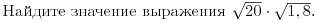 * * *Задача №3029: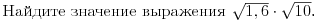 * * *Задача №3030: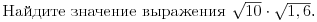 * * *Задача №3031: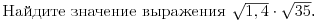 * * *Задача №3032: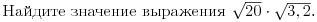 * * *Задача №3033: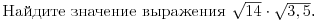 * * *Задача №3034: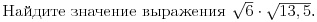 * * *Задача №3035: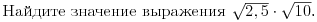 * * *Задача №3036: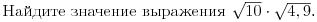 * * *Задача №3037: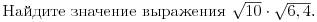 * * *Задача №3038: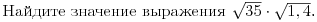 * * *Задача №3039: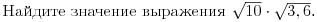 * * *Задача №3040: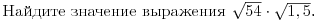 * * *Задача №3041: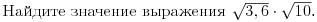 * * *Задача №3042: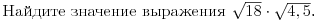 * * *Задача №3043: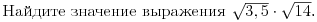 * * *Задача №3044: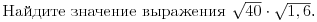 Задача №3066: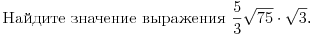 * * *Задача №3067: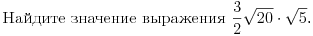 * * *Задача №3068: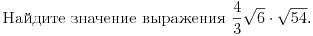 * * *Задача №3069: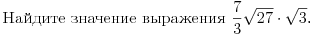 * * *Задача №3070: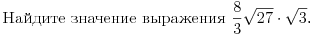 * * *Задача №3071: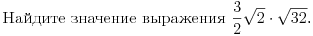 * * *Задача №3072: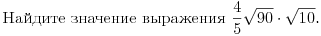 * * *Задача №3073: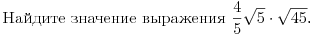 * * *Задача №3074: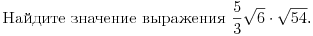 * * *Задача №3075: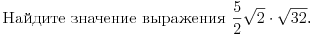 * * *Задача №3076: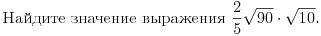 * * *Задача №3077: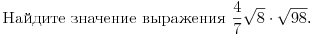 * * *Задача №3078: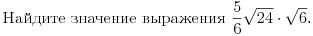 * * *Задача №3079: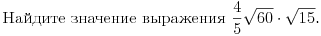 * * *Задача №3080: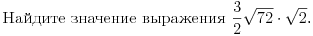 * * *Задача №3081: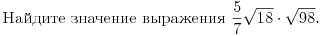 * * *Задача №3082: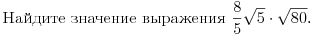 * * *Задача №3083: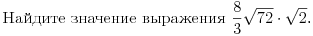 * * *Задача №3084: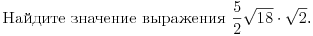 Задача №3106: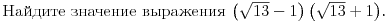 * * *Задача №3107: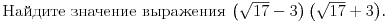 * * *Задача №3108: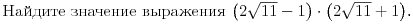 * * *Задача №3109: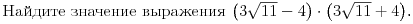 * * *Задача №3110: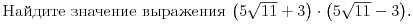 * * *Задача №3111: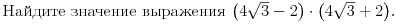 * * *Задача №3112: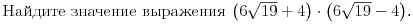 * * *Задача №3113: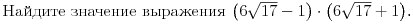 * * *Задача №3114: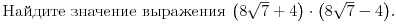 * * *Задача №3115: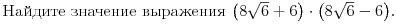 * * *Задача №3116: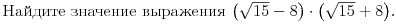 * * *Задача №3117: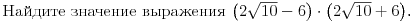 * * *Задача №3118: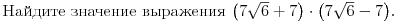 * * *Задача №3119: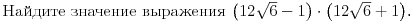 * * *Задача №3120: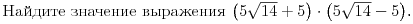 * * *Задача №3121: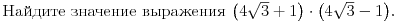 * * *Задача №3122: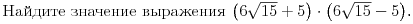 * * *Задача №3123: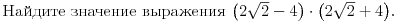 * * *Задача №3124: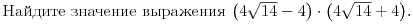 Задача №3126: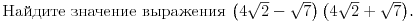 * * *Задача №3127: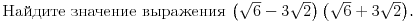 * * *Задача №3128: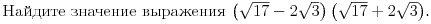 * * *Задача №3129: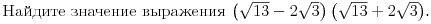 * * *Задача №3130: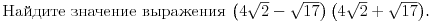 * * *Задача №3131: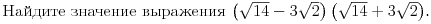 * * *Задача №3132: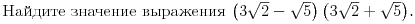 * * *Задача №3133: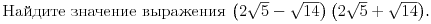 * * *Задача №3134: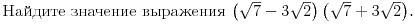 * * *Задача №3135: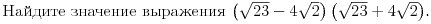 * * *Задача №3136: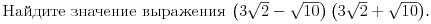 * * *Задача №3137: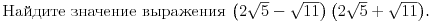 * * *Задача №3138: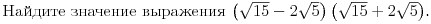 * * *Задача №3139: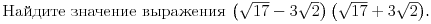 * * *Задача №3140: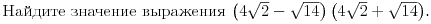 * * *Задача №3141: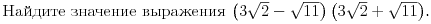 * * *Задача №3142: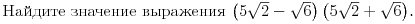 * * *Задача №3143: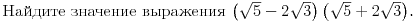 * * *Задача №3144: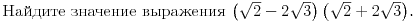 Задача №4311: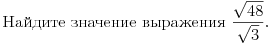 * * *Задача №4312: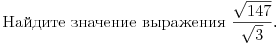 * * *Задача №4313: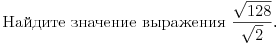 * * *Задача №4314: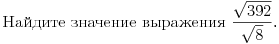 * * *Задача №4315: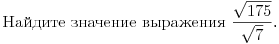 * * *Задача №4316: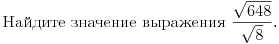 * * *Задача №4317: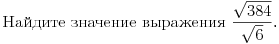 * * *Задача №4318: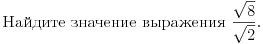 * * *Задача №4319: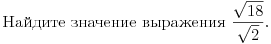 * * *Задача №4320: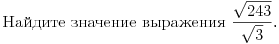 * * *Задача №4321: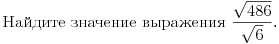 * * *Задача №4322: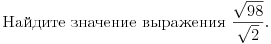 * * *Задача №4323: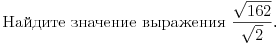 * * *Задача №4324: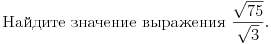 * * *Задача №4325: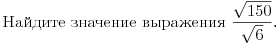 * * *Задача №4326: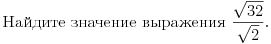 * * *Задача №4327: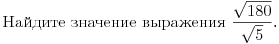 * * *Задача №4328: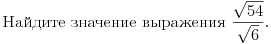 * * *Задача №4329: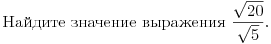 Задача №4331: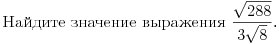 * * *Задача №4332: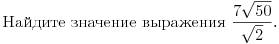 * * *Задача №4333: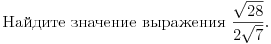 * * *Задача №4334: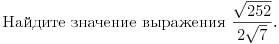 * * *Задача №4335: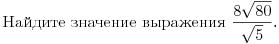 * * *Задача №4336: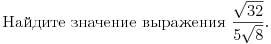 * * *Задача №4337: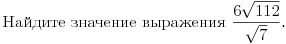 * * *Задача №4338: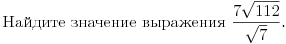 * * *Задача №4339: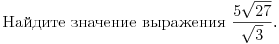 * * *Задача №4340: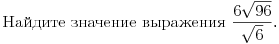 * * *Задача №4341: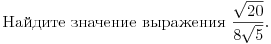 * * *Задача №4342: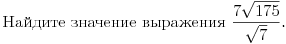 * * *Задача №4343: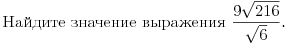 * * *Задача №4344: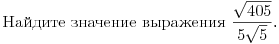 * * *Задача №4345: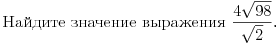 * * *Задача №4346: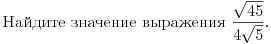 * * *Задача №4347: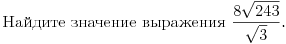 * * *Задача №4348: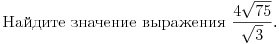 * * *Задача №4349: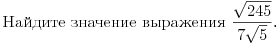 Задача №4361: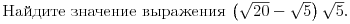 * * *Задача №4362: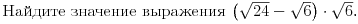 * * *Задача №4363: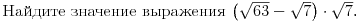 * * *Задача №4364: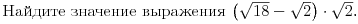 * * *Задача №4365: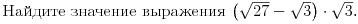 * * *Задача №4366: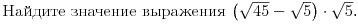 * * *Задача №4367: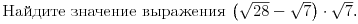 * * *Задача №4368: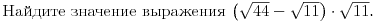 * * *Задача №4369: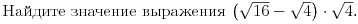 Задача №4437: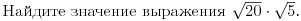 * * *Задача №4438: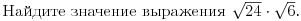 * * *Задача №4439: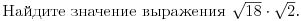 * * *Задача №4440: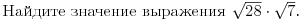 * * *Задача №4441: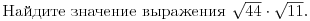 * * *Задача №4442: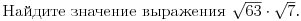 * * *Задача №4443: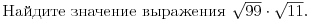 * * *Задача №4444: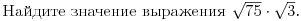 * * *Задача №4445: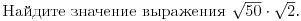 адача №4478: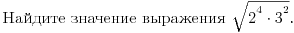 * * *Задача №4479: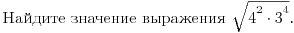 * * *Задача №4480: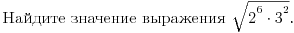 * * *Задача №4481: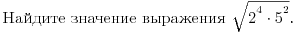 * * *Задача №4482: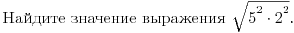 * * *Задача №4483: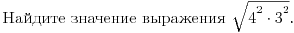 * * *Задача №4484: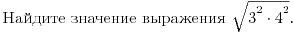 * * *Задача №4485: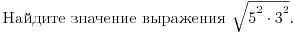 * * *Задача №4486: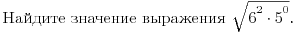 Задача №8079: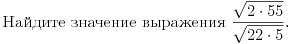 * * *Задача №8080: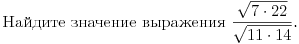 * * *Задача №8081: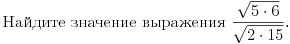 * * *Задача №8082: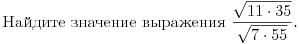 * * *Задача №8083: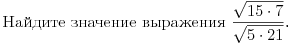 * * *Задача №8084: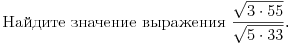 * * *Задача №8085: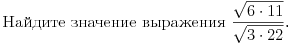 * * *Задача №8086: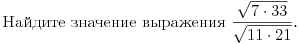 